ANEXO Z - AUTORIZAÇÃO PARA INÍCIO DE SERVIÇOS DE TELECOMUNICAÇÕES NA REDE DE DISTRIBUIÇÃO SEM ACRÉSCIMO DE PONTOS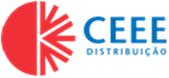 ANEXO Z - AUTORIZAÇÃO PARA INÍCIO DE SERVIÇOS DE TELECOMUNICAÇÕES NA REDE DE DISTRIBUIÇÃO SEM ACRÉSCIMO DE PONTOSINFORMAÇÕES AO SOLICITANTEINFORMAÇÕES AO SOLICITANTEEste documento é válido apenas para projetos que não existem a necessidade de obra na rede da CEEE-D, sem acréscimo de pontos de ocupação.A empresa deverá manter a disposição da equipe de fiscalização da CEEE-D, no decorrer da execução dos serviços, o documento assinado pelo setor de projetos.Este documento é válido apenas para projetos que não existem a necessidade de obra na rede da CEEE-D, sem acréscimo de pontos de ocupação.A empresa deverá manter a disposição da equipe de fiscalização da CEEE-D, no decorrer da execução dos serviços, o documento assinado pelo setor de projetos.COMUNICAÇÃO DE INÍCIO DE EXECUÇÃOCOMUNICAÇÃO DE INÍCIO DE EXECUÇÃOIDENTIFICAÇÃODADOS DA OBRACompartilhadora:Data de Início da Obra:Executora:Data de Término da Obra:Encarregado:Número de Pontos Novos:CPF/RG Encarregado:Número de Pontos Existentes:Contato Encarregado:DOCUMENTO APRESENTADO PARA INÍCIO DE EXECUÇÃODOCUMENTO APRESENTADO PARA INÍCIO DE EXECUÇÃOAnotação de Responsabilidade Técnica (ART) ou Termo de Responsabilidade Técnica (TRT), devidamente registrado (a) e assinado (a) para execução dos serviços.A empresa executora deverá aplicar, na execução dos lançamentos/substituições/retiradas, as instruções da normativa de Compartilhamento de Infraestrutura - PAD-11.058 e as Diretrizes Contratuais de Segurança e Saúde no Trabalho.Anotação de Responsabilidade Técnica (ART) ou Termo de Responsabilidade Técnica (TRT), devidamente registrado (a) e assinado (a) para execução dos serviços.A empresa executora deverá aplicar, na execução dos lançamentos/substituições/retiradas, as instruções da normativa de Compartilhamento de Infraestrutura - PAD-11.058 e as Diretrizes Contratuais de Segurança e Saúde no Trabalho.____________, __/__/____.Declaro que recebi, nesta data, este documento e cumprirei o aqui solicitado.____________________________Assinatura do Executor do Serviço____________, __/__/____.Declaro que recebi, nesta data, este documento e cumprirei o aqui solicitado.____________________________Assinatura do Executor do ServiçoA Companhia Estadual de Energia Elétrica - CEEE-D, autoriza a execução dos serviços na rede de telecomunicações referente ao(s) projeto(s) abaixo:A Companhia Estadual de Energia Elétrica - CEEE-D, autoriza a execução dos serviços na rede de telecomunicações referente ao(s) projeto(s) abaixo:Nota QM Nº: _________________. Empresa: ____________________. Cidade: ____________.Nº de Pontos: _____.                          Data: ____________, __/__/____.__________________________Assinatura Responsável CEEE-DNota QM Nº: _________________. Empresa: ____________________. Cidade: ____________.Nº de Pontos: _____.                          Data: ____________, __/__/____.__________________________Assinatura Responsável CEEE-D